З метою надання соціальних послуг для підтримки сімей з дітьми та осіб, які належать до вразливих груп населення або перебувають в складних життєвих обставинах, сім’ям, в яких виховуються діти-сироти та діти, позбавлені батьківського піклування, особи з їх числа, особам, які постраждали від домашнього насильства та/або насильства за ознакою статі, відповідно до Сімейного кодексу України, законів України «Про соціальні послуги», «Про соціальну роботу з сім’ями, дітьми та молоддю», «Про охорону дитинства», «Про запобігання та протидію домашньому насильству», враховуючи рішення Виконавчого комітету Сумської міської ради «Про попередній розгляд проєкту програми Сумської міської територіальної громади «Соціальні служби готові прийти на допомогу»             на 2022 – 2024 роки» від       №   керуючись  пунктом 22 частини першої статті 26 Закону України «Про місцеве самоврядування в Україні», Сумська міська рада ВИРІШИЛА:1. Затвердити програму Сумської міської територіальної громади «Соціальні служби готові прийти на допомогу» на 2022 – 2024 роки         (далі - програма) згідно з додатком до рішення.2. Сумському міському центру соціальних служб (Вертель М.Ю.) щороку звітувати Сумській міській раді про хід виконання програми Сумської міської територіальної громади «Соціальні служби готові прийти на допомогу» до 01 квітня року, наступного за звітним.3. Рішення Сумської міської ради від 19 грудня 2018 року № 4328-МР «Про затвердження програми Сумської міської об’єднаної територіальної громади «Соціальні служби готові прийти на допомогу на 2019 – 2021 роки» (зі змінами) визнати таким, що втратило чинність з 01 січня 2022 року.4. Дане рішення набирає чинності з моменту оприлюднення на офіційному веб-сайті Сумської міської ради та вводиться в дію з 01 січня 2022 року.  5. Координацію виконання даного рішення покласти на заступника міського голови з питань діяльності виконавчих органів ради Мотречко В.В.  6. Організацію виконання рішення покласти на Сумський міський центр соціальних служб ( Вертель М.Ю.).  7. Контроль за виконанням рішення покласти на постійну комісію з питань охорони здоров’я, соціального захисту населення, освіти, науки, культури, туризму, сім’ї, молоді та спорту.Виконавець: Вертель М.Ю.___________ Ініціатор розгляду питання: Виконавчий комітет Сумської міської ради.
Проєкт рішення підготовлений Сумським міським центром соціальних служб. Доповідає: Вертель М.Ю.ЛИСТ ПОГОДЖЕННЯдо проєкту рішення Сумської міської ради «Про затвердження програми Сумської міської територіальної громади «Соціальні служби готові прийти на допомогу» на 2022 – 2024 роки          Проєкт рішення підготовлений з урахуванням вимог статей 6 - 9 Закону України «Про доступ до публічної інформації» та Закону України «Про захист персональних даних».              Вертель М.Ю. ___________________2021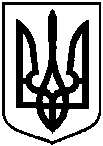                             Проєкт                      оприлюднено                                                    «____»________2021р.СУМСЬКА МІСЬКА РАДАVІII СКЛИКАННЯ         СЕСІЯРІШЕННЯвід             2021 року №              -МРм. СумиПро затвердження програми Сумської міської територіальної громади «Соціальні служби готові прийти на допомогу» на 2022 – 2024 рокиСумський міський голова                                                                             О.М. ЛисенкоДиректор Сумського міського центру соціальних служб М.Ю. ВертельЮрисконсульт Сумського міського центру соціальних служб Ю.М. ЛанськаЗаступник міського голови з питань діяльності виконавчих органів радиВ.В. МотречкоДиректор департаменту фінансів, економіки та інвестицій Сумської міської радиС.А. ЛиповаНачальник  відділу бухгалтерського обліку та звітності, головний бухгалтерО.А. КостенкоНачальник правового управління Сумської міської радиО.В. Чайченко Секретар Сумської міської радиО.М. Рєзнік